New Member Application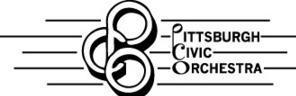 Printed Name: ___________________________________________________________Main instrument: ___________________   Other instrument(s):__________________________Kind of performance experience:  Professional	Community	Collegiate	OtherIf “other,” please explain: ________________________________________________________Years of performance experience on your main instrument: ________________
I want to join the PCO because: ____________________________________________________________________________________________________________________________________________________________________________________________________________________________________I learned about the PCO through: _________________________________________________________________________________________________________________________________________I have emailed my audition video sample to the PCO:		Yes		NoContact information:E Mail:_______________________________________________________________________Phone #1__________________________ 	         Phone # 2____________________________Address: ____________________________________________________________________               ____________________________________________________________________ Signature: ________________________________________________________Parent/Guardian Signature (if under 18) ____________________________________________Date: _______________